CHAPTER 3CIRCUSES§51.  Equipment; rules and regulationsThe tents and equipment of circuses and traveling amusement shows are required to be constructed of fire-resisting and flameproofed materials. Such equipment is required to be set up and arranged in such a way that it will provide safe means of egress in case of fire or other emergency. The Commissioner of Public Safety is authorized and directed to promulgate rules and regulations to carry out this section, and all regulations so made shall have the force of law insofar as they are not inconsistent with this section.  [PL 1971, c. 622, §141-B (AMD).]SECTION HISTORYPL 1971, c. 622, §141B (AMD). The State of Maine claims a copyright in its codified statutes. If you intend to republish this material, we require that you include the following disclaimer in your publication:All copyrights and other rights to statutory text are reserved by the State of Maine. The text included in this publication reflects changes made through the First Regular and First Special Session of the 131st Maine Legislature and is current through November 1, 2023
                    . The text is subject to change without notice. It is a version that has not been officially certified by the Secretary of State. Refer to the Maine Revised Statutes Annotated and supplements for certified text.
                The Office of the Revisor of Statutes also requests that you send us one copy of any statutory publication you may produce. Our goal is not to restrict publishing activity, but to keep track of who is publishing what, to identify any needless duplication and to preserve the State's copyright rights.PLEASE NOTE: The Revisor's Office cannot perform research for or provide legal advice or interpretation of Maine law to the public. If you need legal assistance, please contact a qualified attorney.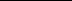 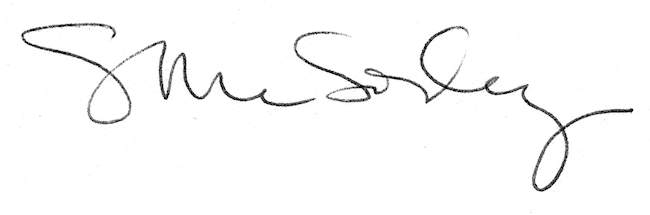 